Μήνυμα του Δημάρχου Λαμιέων Νίκου Σταυρογιάννη για την νέα σχολική χρονιάΗ έναρξη της νέας σχολικής χρονιάς βρίσκει την πατρίδα και την κοινωνία μας σε μια πολύ δύσκολη συγκυρία. Σε μια συγκυρία, όμως, που η Ελλάδα δικαιούται να στηρίζει τις ελπίδες της στο πιο δυναμικό της κομμάτι: τα παιδιά της.Σε πείσμα των μεθοδευμένων κυβερνητικών επιλογών που επιβάλλονται από τα μεγάλα οικονομικά συμφέροντα, η εκπαιδευτική κοινότητα οφείλει να προετοιμάσει με σύνεση και κόπο το μέλλον των παιδιών μας. Οι νέοι μας, οι γονείς, οι δάσκαλοι και οι καθηγητές, δικαιούνται να απαλλαγούν από όσα ταλαιπωρούν καθημερινά την εκπαιδευτική κοινότητα. Γιατί μόνο με τη δύναμη της γνώσης η κοινωνία μπορεί να αποδεσμευτεί από όσα την κρατούν γαντζωμένη στο χτες. Γιατί μόνο με την δύναμη της γνώσης ο καθένας χωριστά αλλά και όλοι μαζί, μπορούμε να ανταπεξέλθουμε στις απαιτήσεις του αυξανόμενου ανταγωνισμού της σύγχρονης εποχής. Γιατί μόνο με τη δύναμη της γνώσης θα δημιουργήσουμε καλύτερες συνθήκες για όλους τους Έλληνες.Τις ευχές μου για καλή σχολική χρονιά προς τους μαθητές και τις μαθήτριες, τους γονείς και τους εκπαιδευτικούς, τη συνοδεύω με αυτήν ακριβώς τη δέσμευση: να συνεχίσω να προσθέτω όσες δυνάμεις διαθέτω στην αδιάκοπη προσπάθεια επίλυσης των προβλημάτων που αντιμετωπίζει η εκπαιδευτική κοινότητα του δήμου Λαμιέων.Καλή δύναμη και καλή πρόοδο σε όλους. Καλή σχολική χρονιά!Από το Γραφείο Τύπου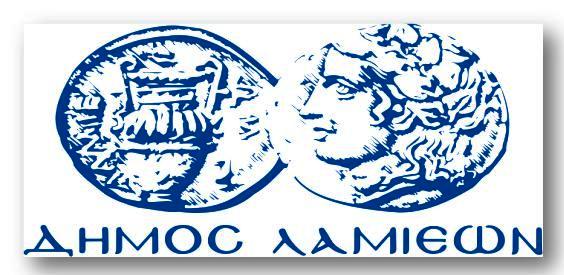 ΠΡΟΣ: ΜΜΕΔΗΜΟΣ ΛΑΜΙΕΩΝΓραφείου Τύπου& ΕπικοινωνίαςΛαμία, 10/9/2014